  MAT-Practicum Minimum Activity Chart (US-University Supervisor, CT=Cooperating Teacher) 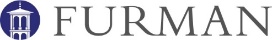   MAT-Practicum Minimum Activity Chart (US-University Supervisor, CT=Cooperating Teacher)   MAT-Practicum Minimum Activity Chart (US-University Supervisor, CT=Cooperating Teacher)   MAT-Practicum Minimum Activity Chart (US-University Supervisor, CT=Cooperating Teacher)   MAT-Practicum Minimum Activity Chart (US-University Supervisor, CT=Cooperating Teacher)   MAT-Practicum Minimum Activity Chart (US-University Supervisor, CT=Cooperating Teacher) Minimum Required ActivityTimelineWho RequirementUS Initial/ Date 1Protocol Visitbefore August 27thUS, CT, CandidateCalendars, timelines, expectations.  All sign Summary of Practicum Responsibilities document.2Weekly Cooperating Teacher EvaluationWeekly once teaching beginsCTEvaluation throughout using the Weekly Cooperating Teacher Evaluation Form.  3US Lesson Observation(informal)SeptemberUS observes candidateEvaluation using portions of Lesson Observation Formative Evaluation & Feedback Form4US Lesson Observation(Announced)OctoberUS observes candidateEvaluation using Lesson Observation Formative Evaluation & Feedback Form5aUS Lesson Pre- conferencePOP cycle  5a, 5b, 5c within 2 week time frame in early NovemberUS meets with candidate after receiving pre-conference form Pre-Conference Form for Lesson Observations completed.5bUS Lesson ObservationPOP cycle  5a, 5b, 5c within 2 week time frame in early NovemberUS observes candidateEvaluation using Lesson Observation Formative Evaluation & Feedback Form 5cUS Lesson Post-conference POP cycle  5a, 5b, 5c within 2 week time frame in early NovemberUS, candidate  conference after receiving post-conference formPost-Conference Form for Lesson Observations completed. ***Cooperating Teachers will conduct POP cycle during Student Teaching (Spring) Internship***Cooperating Teachers will conduct POP cycle during Student Teaching (Spring) Internship***Cooperating Teachers will conduct POP cycle during Student Teaching (Spring) Internship***Cooperating Teachers will conduct POP cycle during Student Teaching (Spring) Internship***Cooperating Teachers will conduct POP cycle during Student Teaching (Spring) Internship6US Lesson Observation(Announced)Early NovemberUS observes candidateEvaluation using Lesson Observation Formative Evaluation & Feedback Form7CT Lesson Observation(Announced)October/ Early NovemberCT observes candidateEvaluation using Lesson Observation Formative Evaluation & Feedback Form8Practicum ConferenceNov. 30-Dec. 2US, candidate, CT meeting/conferencePracticum SCTS Form completed by US taking into account CT lesson observations and weekly evaluations, assignments & reflections, and dispositions evidence.  Scores and feedback from SCTS 4.0 and Dispositions Assessment is shared with the candidate.  Candidate receives confirmation of completing all program requirements for advancing to Internship.*** The last day for candidates is Dec. 2 , so student will not be required to be present after this date (until January) unless make up days are needed*** The last day for candidates is Dec. 2 , so student will not be required to be present after this date (until January) unless make up days are needed*** The last day for candidates is Dec. 2 , so student will not be required to be present after this date (until January) unless make up days are needed*** The last day for candidates is Dec. 2 , so student will not be required to be present after this date (until January) unless make up days are needed*** The last day for candidates is Dec. 2 , so student will not be required to be present after this date (until January) unless make up days are needed